TEATR – J. ANGIELSKI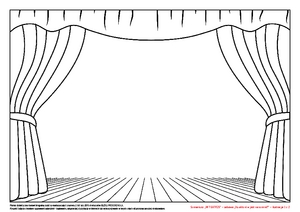 https://www.youtube.com/watch?v=0HWWoGMMoJ0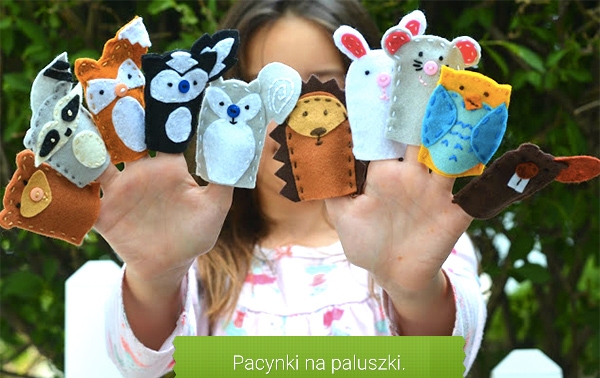 https://www.youtube.com/watch?v=uLUcKFL248M - utrwalenie nazw członków rodziny- liczenie do 10https://www.youtube.com/watch?v=MaHWFODvtfU- utrwalenie nazw zwierząt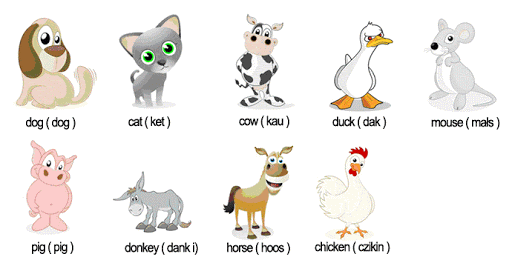 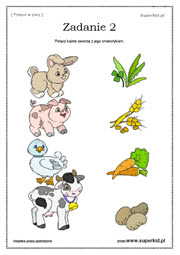 